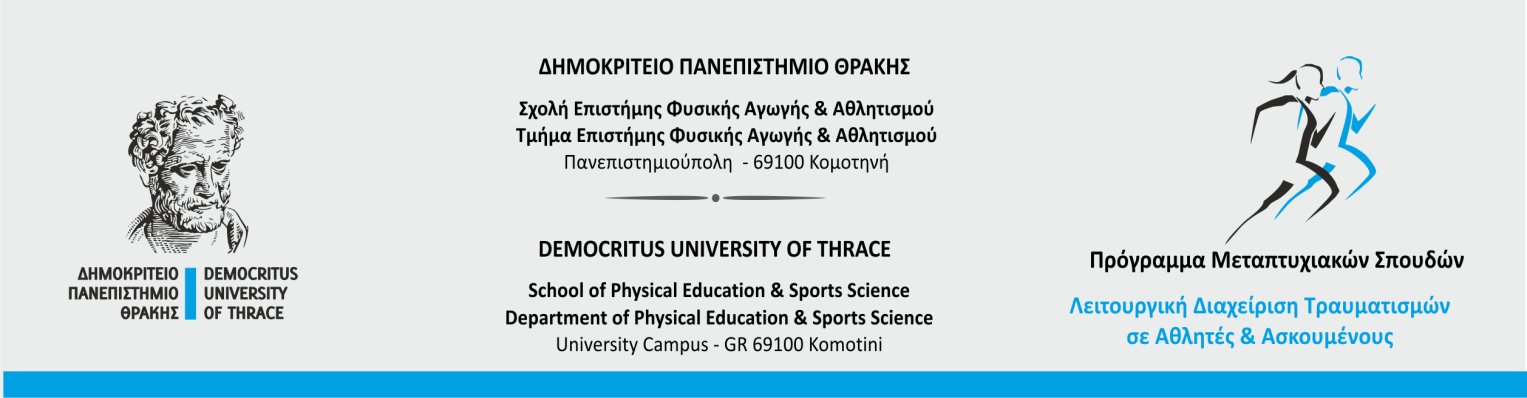 ΑΙΤΗΣΗ - ΔΗΛΩΣΗΕγγραφήςστοΠρόγραμμα Μεταπτυχιακών Σπουδών «Λειτουργική διαχείριση τραυματισμών σε Αθλητές και Ασκούμενους»ΑπόφασηΣυνέλευσης Τμήματος Επιστήμης Φυσικής Αγωγής και Αθλητισμού Σχολής Επιστήμης Φυσικής Αγωγής και ΑθλητισμούΔημοκριτείου Πανεπιστημίου Θράκης ΠερίΕγγραφής στο Π.Μ.Σ.«Λειτουργική διαχείριση τραυματισμών σε Αθλητές και Ασκούμενους»	Κομοτηνή         /       /201  ΥΠΕΥΘΥΝΗ ΔΗΛΩΣΗ ΤΟΥ ΦΟΙΤΗΤΗΣτοιχεία Αστυνομικής Ταυτότητας Δ/νση Μόνιμης Κατοικίας: Τηλέφωνα:Δ/νση αλληλογραφίας:ΚΟΜΟΤΗΝΗ          /         /201(υπογραφή)ΑΡΙΘΜΟΣ ΕΙΔΙΚΟΥ ΜΗΤΡΩΟΥ (Α.Ε.Μ.) :                                 .Επώνυμο:Όνομα:Πατρώνυμο:ΗΜΕΡΟΜΗΝΙΑ ΕΓΓΡΑΦΗΣ:         /         /201Θέση φωτογραφίαςΑΙΤΗΣΗ - ΔΗΛΩΣΗΠΡΟΣΤο Τμήμα Επιστήμης Φυσικής Αγωγής και ΑθλητισμούΠ.Μ.Σ. «Λειτουργική διαχείριση τραυματισμών σε Αθλητές και Ασκούμενους»Τ                                                            (επώνυμο)       Σας παρακαλώ να εγκρίνετε την εγγραφή μουστο Πρόγραμμα Μεταπτυχιακών Σπουδών (ΠΜΣ) «Λειτουργική διαχείριση τραυματισμών σε Αθλητές και Ασκούμενους» του ΤΕΦΑΑ του Δημοκριτείου Παν/μίου Θράκης.(όνομα)       Σας παρακαλώ να εγκρίνετε την εγγραφή μουστο Πρόγραμμα Μεταπτυχιακών Σπουδών (ΠΜΣ) «Λειτουργική διαχείριση τραυματισμών σε Αθλητές και Ασκούμενους» του ΤΕΦΑΑ του Δημοκριτείου Παν/μίου Θράκης.του                                                                              (πατρ.)       Σας παρακαλώ να εγκρίνετε την εγγραφή μουστο Πρόγραμμα Μεταπτυχιακών Σπουδών (ΠΜΣ) «Λειτουργική διαχείριση τραυματισμών σε Αθλητές και Ασκούμενους» του ΤΕΦΑΑ του Δημοκριτείου Παν/μίου Θράκης.Ακαδημαϊκού έτους:    20 1-201    __________(υπογραφή)!! Τα στοιχεία των φοιτητών είναι απόρρητα. Διατηρούνται στη Γραμματείατου Τμήματος σε αρχείο , που υπάγεται στην αρχή προστασίας δεδομένωνΠροσωπικού Χαρακτήρα  και λειτουργεί σύμφωνα με το νόμο 2472/1997.Κάθε φοιτητής έχει δικαίωμα πρόσβασης  στα αρχεία που τον αφορούν  μεέγγραφη αίτησή του.ΕπώνυμοΌνομαΌνομα ΠατέραΌνομα και πατρικό επώνυμο μητέραςΤόπος γέννησηςΗμερομηνία γέννησηςΑΜΚΑΤόπος εγγραφής στο Μητρώο ΑρρένωνΑριθ.Τόπος εγγραφής στο δημοτολόγιοΑριθ.ΥπηκοότηταΓενικός Αριθμός:Αρχή από την οποία εκδόθηκε:                                                                             Ημερομηνία      /     /Αρχή από την οποία εκδόθηκε:                                                                             Ημερομηνία      /     /ΟδόςΟδόςΠόληΤΚΟικείαςΕργασίας Κινητό Εmail